浅谈高三生物复习如何引导学生回归教材作者：魏琴  单位：南平一中  指导教师：真义勇摘要  新课程高考注重对学生基础知识的考查，考查学生对基础知识的理解、运用等各方面能力。然而，进入高三复习后，很多学生沉迷于＂题海＂战术，而忽视了教材的重要性。生物知识点多而繁杂，学生这种本末倒置的做法，会导致概念不清、原理不明、知识结构散乱。因此，在髙三生物复习中教师要引导学生回归教材，立足基础，以教材为本来组织学生进行有效复习。关键词  高三生物 回归教材 高考复习前言  笔者刚带完一届高三，也是第一次带高三。在此之前，对近五年高考生物卷，尤其是全国卷进行整理研究，发现新课程生物高考试题非常强调对基础知识的考查，考查学生对基本知识、概念、原理的理解和应用。不再强调零散的知识，而是注重知识系统。很多高考试题是以教材为依托，通过创设新情境去考查学生对概念、原理的理解掌握和应用。因此，高三生物复习中，笔者特别注重引导学生回归教材。本文阐述了笔者在高三三轮复习的每个阶段如何引导学生回归课本，提高复习效率，希望对高三生物教师和考生有所帮助。正文教师前期准备    1、认真研读生物《考试大纲》和《考试说明》。《考试大纲》是由教育部制订下发到各省，它规定了考试性质、考试内容、考试的能力和要求、考试形式和试卷结构，全国通用。《考试说明》是各省再根据自己的实际来制订的，是需要命题者和考生都要遵守的具体的规则。考试大纲明确把学生应具备的能力要求细化为＂四大能力＂，即理解能为、实验与探究能力、获取信息的能力、综合运用能力。考试说明告诉教师考什么、如何考、考多难。因此，教师通过研读《考试大纲》和《考试说明》，能够明确复习目标、把握复习方向，掌控复习深度，能更有效地提高复习效率。2、钻入“题海”，做近五年全国各地高考试题，尤其是全国卷。“题海”战术要打，但笔者认为真正要钻入“题海”的人是教师，而非学生。教师打“题海”战的目的有二：其一，教师通过做大量的近年高考试题，能够快速精确地把握高考方向，高考重难点，同时对《考试大纲》和《考试说明》也会有更深刻的理解。其二，高考题都是规范的，经典的，高质量的试题，将这些试题分模块进行归类，便于一轮复习作为典型例题使用。其三，熟悉各种题型，提高自身答题能力，以及知识迁移能力。二、第一轮复习——深入教材，夯实基础生物高考越来越注重基础知识、基本常识和紧贴教材。很多试题取自教材中材料，选择题中不少选项是教材原话或是对教材原话的延伸和改编，甚至在非选择题中也有填写教材中的核心概念。因此，在生物复习中教师要引导学生回归教材，让学生形成“考试即考书”的思想。回归教材可从以下几个方面入手：回归教材具体事例一般教材在阐述重要的事实概念后都会举例说明，加深理解，这些例子在复习中学生往往一眼带过，不够重视。而这些例子很多是一些基本事实，需要识记，不能理解推测。如：（2015新课标Ⅱ）下列关于人类猫叫综合征的叙述，正确的是A.该病是由于特定的染色体片段缺失造成的B.该病是由于特定染色体的数目增加造成的C.该病是由于染色体组数目成倍增加造成的D.该病是由于染色体中增加某一片段引起的本题中“人类猫叫综合征”出自必修二P69.如果没有记清，是无法通过推理得出正确答案。2、回归教材黑体字 黑体字往往的归纳性语句或着是重要的概念和结论，是出题的落脚点。例（2015新课标I）29（3）肾上腺素和乙酰胆碱在作用于心脏、调节血压的过程中所具有的共同特点是                                           （答出一个特点即可）。这种题目必需用课本的语句进行作答，否则就是被判为答题不规范而失分。4、回归教材图片教材中有很多流程图，坐标图，结构图，图解等，这些图片是对文字叙述的解释和补充，应给予重视。例（2017新课标1）细胞间信息交流的方式有多种。在哺乳动物卵巢细胞分泌的雌激素作用于乳腺细胞的过程中，以及精子进入卵细胞的过程中，细胞间信息交流的实现分别依赖A．血液运输，突触传递                       B．淋巴运输，突触传递C．淋巴运输，胞间连丝传递                   D．血液运输，细胞间直接接触本题考点出自必修一P42图3-25、回归重要的名词概念所谓概念是思维的基本特征，是人们在认识事物中从感性认识上升理性认识，将事物的共同特征提取出，加以概括。例（2012新课标II）下列关于细胞癌变的叙述，错误的是A.癌细胞在条件适宜时可以无限增殖
B．癌变前后，细胞的形态结构有明显差别C．病毒癌基因可整合到宿主基因组诱发癌变
D．原癌基因的主要功能是阻止细胞发生异常增殖本题考查了原癌基因和抑癌基因两个容易混淆的概念。在复习中，除了要识记，更要分析理解概念的内涵，进行对比易混淆的概念，准确记忆。6、回归教材中的小字部分教材中的小字内容由于字体小，很容易在复习中被忽略，然而这部分内容对于深入理解知识的特别重要。在近几年的高考中对教材小字内容的考查屡见不鲜。例（2015新课标1）下列关于生长素的叙述，错误的是 （  ）A．植物幼嫩叶片中色氨酸可转变成生长素B．成熟茎韧皮部中的生长素可以进行非极性运输C．幼嫩细胞和成熟细胞对生长素的敏感程度相同D．豌豆幼苗切段中乙烯的合成受生长素浓度的影响本题考点出必修三P69小字部分例（2013北京卷）下列真核细胞结构与成分,对应有误的是( ) A.细胞膜:脂质、蛋白质、糖类   B.染色体:核糖核酸、蛋白质 C.核糖体:蛋白质、核糖核酸     D.细胞骨架:蛋白质本题考点出自必修一P47小字部分7、回归教材“相关信息”教材中的“相关信息”是以方框的形式存在，很多学生误以为这是课外扩展不需要掌握，是最容易被忽略的一部分内容。而近几年高考对易忽略的这部分内容也有所考查。例（2017新课标II）[H]代表的物质主要是_________________。[H]有两种，一种是与细胞呼吸有关的还原型辅酶I另外一种的与光合作用有关的还原型辅酶II，这部分内容分别在必修一P94和P103方框内的相关信息里，应加以区分。在高三复习中，除了以上提到的以外，还应回归课本的章末小结，旁栏思考等。总之，在高三复习中，每复习完一个知识点，再现一道高考题，让学生形成“考试就是考书，高考就是考课本”。在一轮复习中踏踏实实地将课本的每个知识，每个角落彻底“清扫”一遍，把书念“厚”，深入教材，夯实基础。第二轮复习——加强解题训练，精练精讲，规范答题１、加强解题训练，精练精讲练习是必要的，但并不是多多益善，要避免不加选择的做外来资料，大搞题海战术。在高三生物复习过程中，应该立足于教材基础，精选精练精讲，以质取胜。在审题－析题－解题的过程不断的回归教材找到依据，从而做一个题会一类题。在练习中，对试题的条件和问题进行变式训练，可以使学生深入认识到问题的本质，培养学生思维的灵活性，做到举一反三，触类旁通。例（2017新课标II）已知某种细胞有4条染色体，且两对等位基因分别位于两对同源染色体上。某同学用示意图表示这种细胞在正常减数分裂过程中可能产生的细胞。其中表示错误的是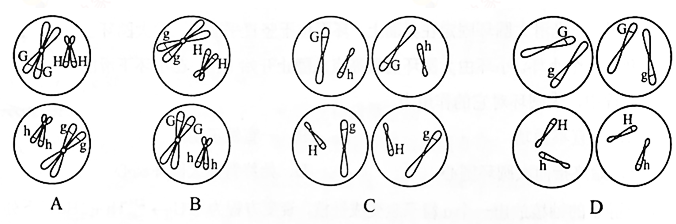 本题考查减数分裂形成配子时染色体、染色单体、同源染色体，以及等位基因，非等位基因之间的关系，通过这道题的练习，可以考查学生对减数分裂，基因在染色体上的位置关系等内容掌握情况，综合性较强。学生如果在答题中遇到困难，应迅速回归教材的相应内容进行复习，及时补缺补漏。２、规范答题，增强表述能力在改卷中，发现不少考生将基本名词写错或表述不准确，答不到点或者是逻辑思维乱，不能将因果关系表述到位，造成“会而不对、对而不全＂等过失性失分。因此在复习过程中教师要有意识的训练学生规范答题、加强表述能力。加强表述能力同样要回归教材，将课本上结论性语句中的逻辑关系搞清楚，再进行模拟表达，最后与参考答案比对，以此训练加强。例 比较森林生态系统与如草原生态系统这两生态系统抵抗力稳定性的髙低原因时，教材中是这样表述的：生态系统的生物种类越多，其营养结构（食物链和食物网）越复杂，抵抗力稳定性就越高。这种逻辑关系是层层递进的，不可跳跃，更不可颠倒，逻辑清晰严密。复习时有针对性的训练一些表述题，学会用生物学术语答题，训练表达的准确性和简约性，减少由于书面表达不准确造成的失分。四．第三轮复习——调整心态，静心复习，积极迎考第三轮复习为冲刺阶段，越到最后阶段越要回归教材。随着高考一天天临近，每个考生都会感到压力巨大。如果每天只知做大量的题目，一旦遇到不会做的，压力会更大，更加紧张，这样会形成恶性循环，复习效果大大折扣。通过回归教材，静下心来看教材对学生来说也是一种放松，调整状态。通过回归教材，回忆每个章节的知识点，易错点，一有忘记立即补上，让学生形成“每天都有收获，每天都在进步”的这种积极心理暗示。学生更静了，心更踏实了，复习效率更高了。前期的努力加上良好的考试心态必将在高考中取胜。参考文献